Family Picture Project6th grade Chinese 张老师 yzhang@greatneck.k12.ny.usDirection: In the photo frame below, glue a picture of each member of your family (including your pets if you have any) Decorate the photo frame with colors, clothing, wool, yarn, scraps of material, etc.Write down how many people are there in your family, who are they? How old are they? (1-2 for each of them)Eg.  我家有_____口人。    这是我的妈妈, 她叫Mary, 她今年五十岁. 这是我的姐姐, 她叫Melody, 她今年十七岁.Due on  __________________Family Picture Project grading sheetname: ________Followed all directions -- Included all essential elements, show creativity and originality, submit on due day. (30 points)________Accuracy –all characters are written accurately and all words are written correctly. (30 points)________Oral presentation –explain and present your photo, with the clear pronunciation and correct tones (40 points)________Total ___________/ 100我的家人的照片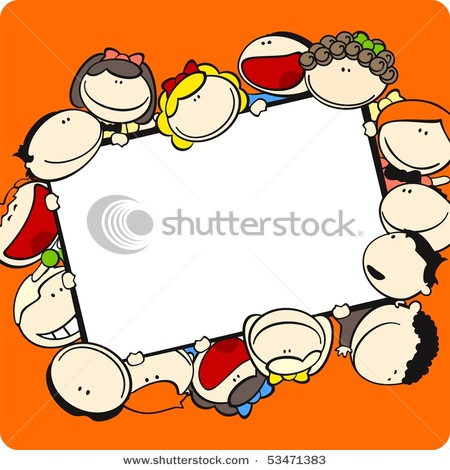 我的家人的照片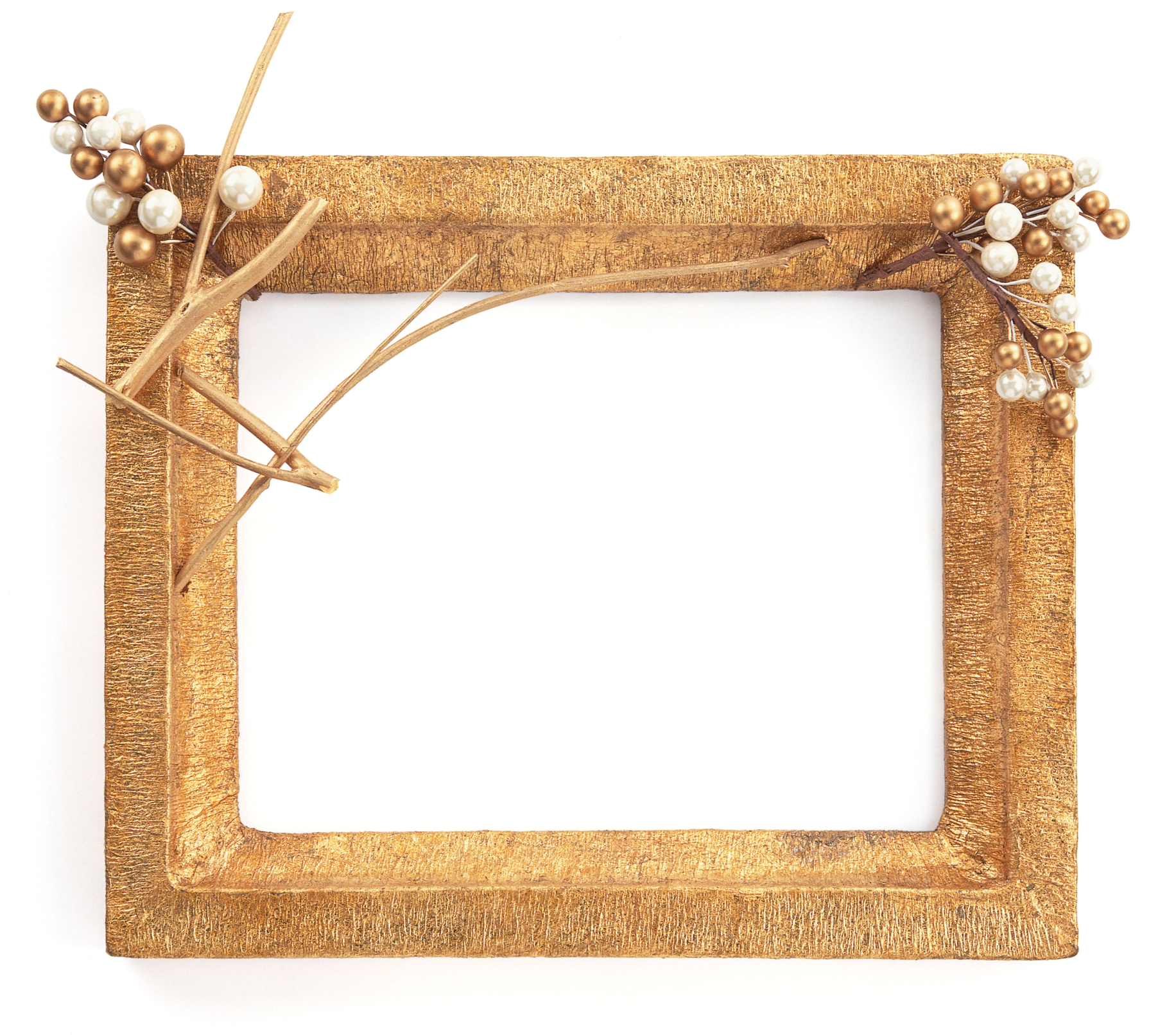 